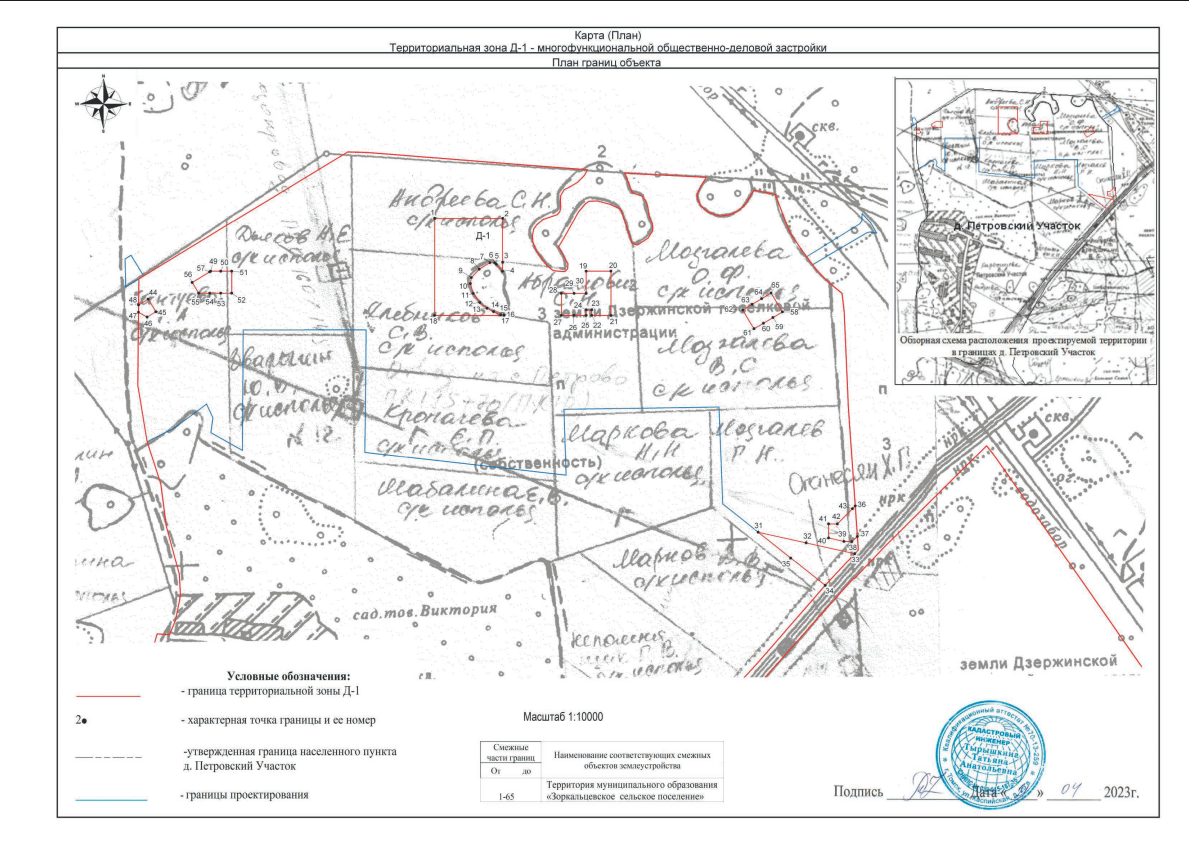 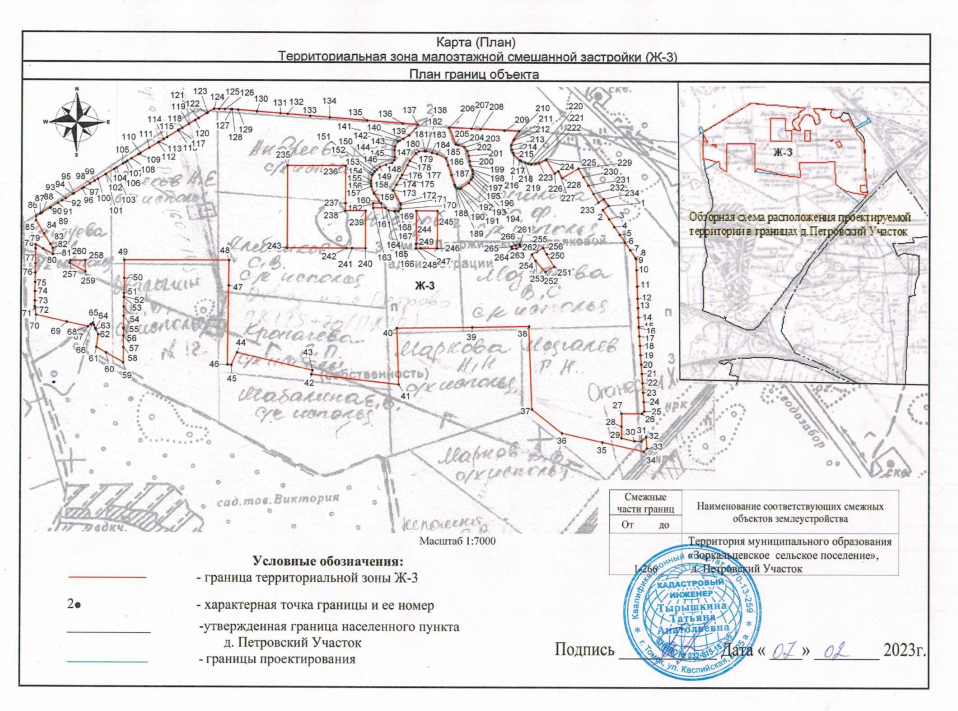 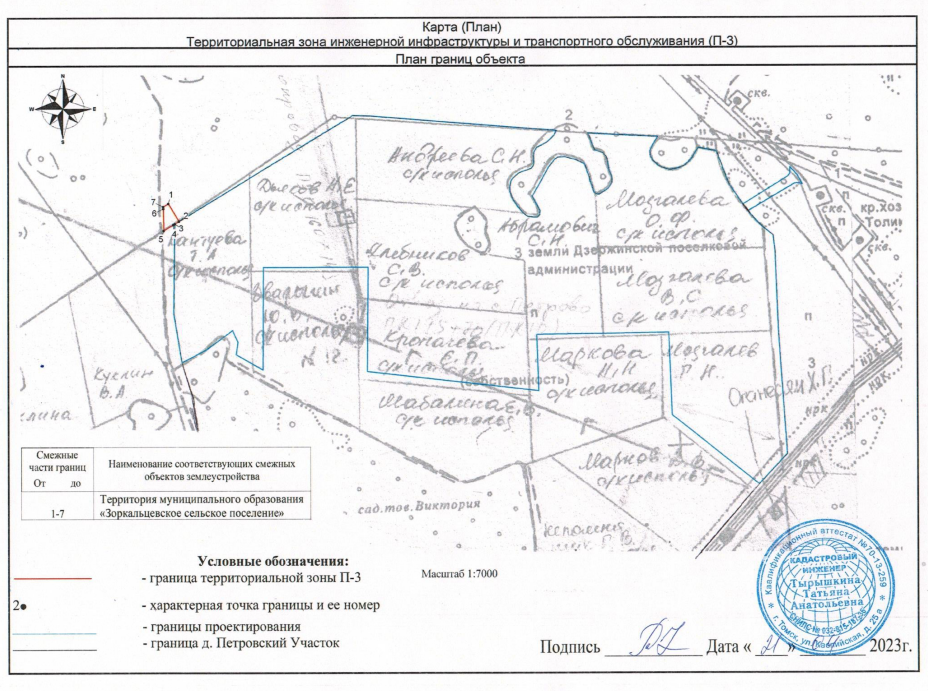 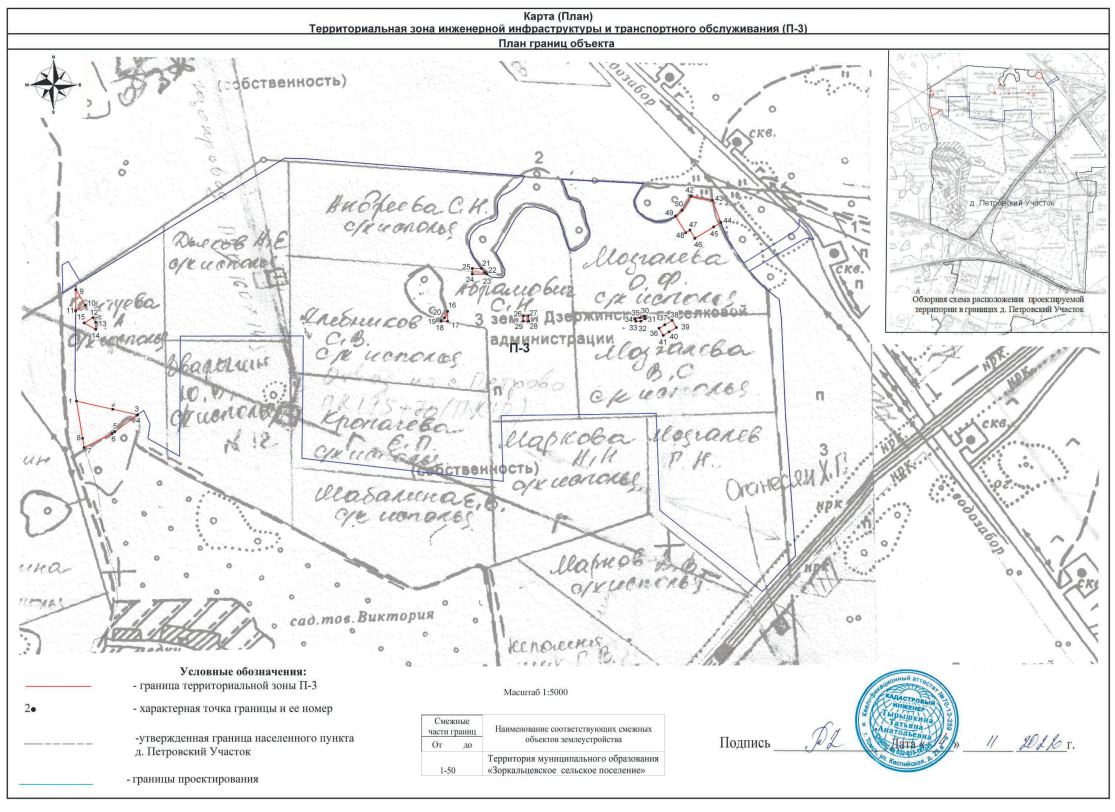 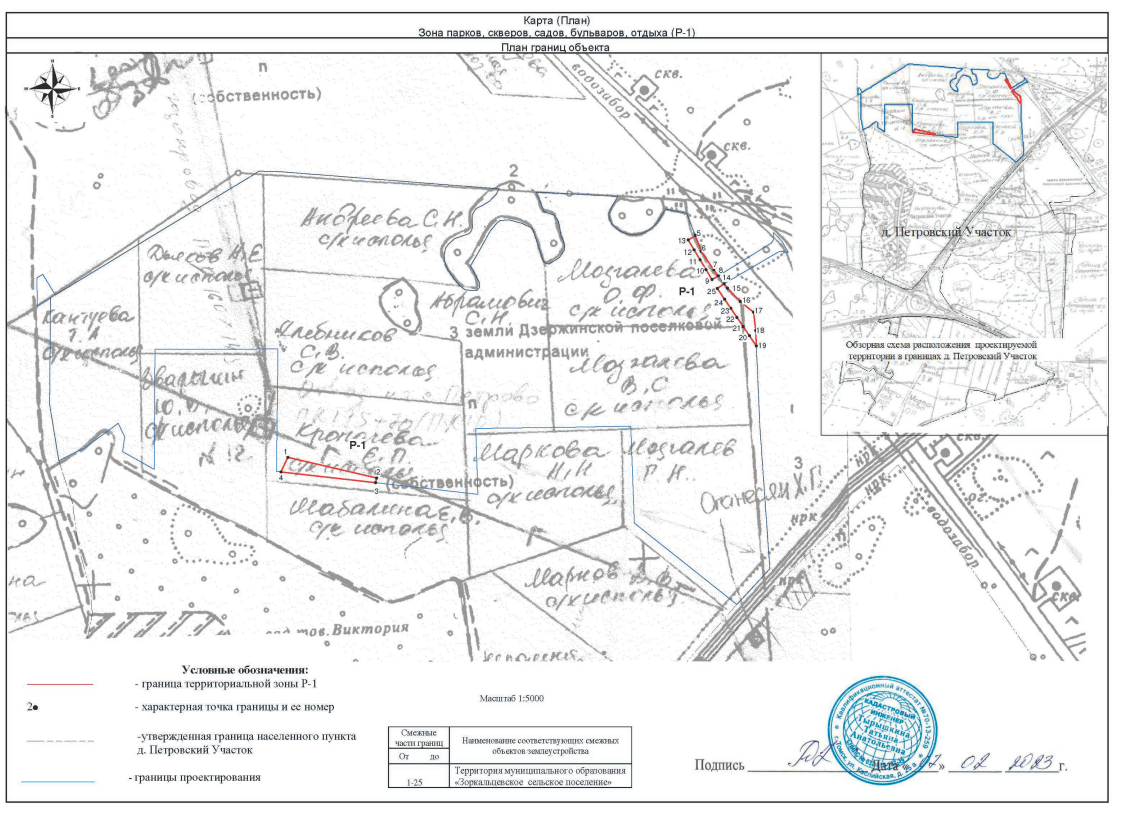 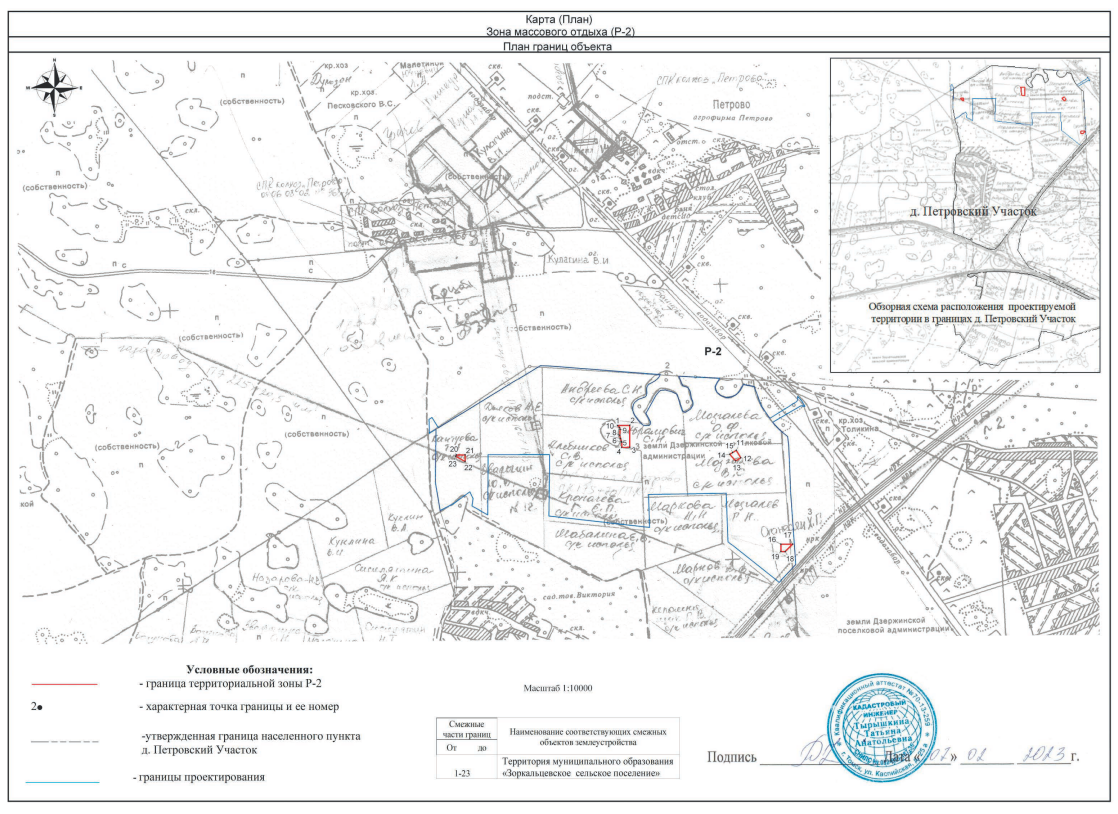                                                                                                                                   Приложение №3к решению Думы Томского районаот __________________ № ______ОПИСАНИЕ МЕСТОПОЛОЖЕНИЯ ГРАНИЦОПИСАНИЕ МЕСТОПОЛОЖЕНИЯ ГРАНИЦОПИСАНИЕ МЕСТОПОЛОЖЕНИЯ ГРАНИЦТерриториальная зона многофункциональной общественно-деловой застройки (Д-1)Территориальная зона многофункциональной общественно-деловой застройки (Д-1)Территориальная зона многофункциональной общественно-деловой застройки (Д-1)(наименование объекта, местоположение границ которого описано (далее - объект))(наименование объекта, местоположение границ которого описано (далее - объект))(наименование объекта, местоположение границ которого описано (далее - объект))Раздел 1Раздел 1Раздел 1Сведения об объектеСведения об объектеСведения об объекте№ п/пХарактеристики объектаОписание характеристик1231Местоположение объекта634515, Томская обл., Томский р-н, Зоркальцевское с/мо, Петровский Участок д2Площадь объекта +/- величина погрешности определения площади(Р+/- Дельта Р)36618 кв.м ± 43 кв.м3Иные характеристики объекта–Раздел 2Раздел 2Раздел 2Раздел 2Раздел 2Раздел 2Сведения о местоположении границ объектаСведения о местоположении границ объектаСведения о местоположении границ объектаСведения о местоположении границ объектаСведения о местоположении границ объектаСведения о местоположении границ объекта1. Система координат МСК 70, зона 41. Система координат МСК 70, зона 41. Система координат МСК 70, зона 41. Система координат МСК 70, зона 41. Система координат МСК 70, зона 41. Система координат МСК 70, зона 42. Сведения о характерных точках границ объекта2. Сведения о характерных точках границ объекта2. Сведения о характерных точках границ объекта2. Сведения о характерных точках границ объекта2. Сведения о характерных точках границ объекта2. Сведения о характерных точках границ объектаОбозначениехарактерных точек границКоординаты, мКоординаты, мМетод определения координат характерной точки Средняя квадратическая погрешность положения характерной точки (Мt), мОписание обозначения точки на местности (при наличии)Обозначениехарактерных точек границХYМетод определения координат характерной точки Средняя квадратическая погрешность положения характерной точки (Мt), мОписание обозначения точки на местности (при наличии)123456Граница1(1)–––––1355043.844315506.31Метод спутниковых геодезических измерений (определений)0.10–2355043.844315629.73Метод спутниковых геодезических измерений (определений)0.10–3354963.834315629.73Метод спутниковых геодезических измерений (определений)0.10–4354947.834315629.56Метод спутниковых геодезических измерений (определений)0.10–5354960.224315618.48Метод спутниковых геодезических измерений (определений)0.10–6354962.944315615.32Метод спутниковых геодезических измерений (определений)0.10–7354963.324315606.60Метод спутниковых геодезических измерений (определений)0.10–8354951.594315587.37Метод спутниковых геодезических измерений (определений)0.10–9354936.174315572.93Метод спутниковых геодезических измерений (определений)0.10–10354925.394315571.24Метод спутниковых геодезических измерений (определений)0.10–11354907.674315576.37Метод спутниковых геодезических измерений (определений)0.10–12354891.154315588.31Метод спутниковых геодезических измерений (определений)0.10–13354880.624315601.26Метод спутниковых геодезических измерений (определений)0.10–14354874.614315613.34Метод спутниковых геодезических измерений (определений)0.10–15354868.714315626.02Метод спутниковых геодезических измерений (определений)0.10–16354868.724315632.37Метод спутниковых геодезических измерений (определений)0.10–17354867.834315632.37Метод спутниковых геодезических измерений (определений)0.10–18354867.834315506.31Метод спутниковых геодезических измерений (определений)0.10–1355043.844315506.31Метод спутниковых геодезических измерений (определений)0.10–Граница1(2)–––––19354947.834315781.37Метод спутниковых геодезических измерений (определений)0.10–20354947.834315826.37Метод спутниковых геодезических измерений (определений)0.10–21354867.834315826.37Метод спутниковых геодезических измерений (определений)0.10–22354867.834315791.37Метод спутниковых геодезических измерений (определений)0.10–23354877.834315791.37Метод спутниковых геодезических измерений (определений)0.10–24354877.834315781.37Метод спутниковых геодезических измерений (определений)0.10–25354867.834315781.37Метод спутниковых геодезических измерений (определений)0.10–26354867.834315759.37Метод спутниковых геодезических измерений (определений)0.10–27354867.834315736.37Метод спутниковых геодезических измерений (определений)0.10–28354907.834315736.37Метод спутниковых геодезических измерений (определений)0.10–29354907.834315759.37Метод спутниковых геодезических измерений (определений)0.10–30354907.834315781.37Метод спутниковых геодезических измерений (определений)0.10–19354947.834315781.37Метод спутниковых геодезических измерений (определений)0.10–Граница1(3)–––––31354474.124316093.46Метод спутниковых геодезических измерений (определений)0.10–32354454.754316180.55Метод спутниковых геодезических измерений (определений)0.10–33354435.154316268.72Метод спутниковых геодезических измерений (определений)0.10–34354377.384316215.11Метод спутниковых геодезических измерений (определений)0.10–35354427.204316152.46Метод спутниковых геодезических измерений (определений)0.10–31354474.124316093.46Метод спутниковых геодезических измерений (определений)0.10–Граница1(4)–––––36354521.614316269.53Метод спутниковых геодезических измерений (определений)0.10–37354466.304316273.41Метод спутниковых геодезических измерений (определений)0.10–38354457.344316263.48Метод спутниковых геодезических измерений (определений)0.10–39354457.434316249.13Метод спутниковых геодезических измерений (определений)0.10–40354463.864316221.21Метод спутниковых геодезических измерений (определений)0.10–41354489.004316221.21Метод спутниковых геодезических измерений (определений)0.10–42354489.004316237.04Метод спутниковых геодезических измерений (определений)0.10–43354516.614316264.55Метод спутниковых геодезических измерений (определений)0.10–36354521.614316269.53Метод спутниковых геодезических измерений (определений)0.10–Граница1(5)–––––44354897.374314986.33Метод спутниковых геодезических измерений (определений)0.10–45354874.424315000.28Метод спутниковых геодезических измерений (определений)0.10–46354864.764314984.43Метод спутниковых геодезических измерений (определений)0.10–47354873.514314968.75Метод спутниковых геодезических измерений (определений)0.10–48354886.734314968.87Метод спутниковых геодезических измерений (определений)0.10–44354897.374314986.33Метод спутниковых геодезических измерений (определений)0.10–Граница1(6)–––––49354947.834315099.88Метод спутниковых геодезических измерений (определений)0.10–50354947.834315117.99Метод спутниковых геодезических измерений (определений)0.10–51354947.834315137.99Метод спутниковых геодезических измерений (определений)0.10–52354908.134315137.99Метод спутниковых геодезических измерений (определений)0.10–53354908.134315117.99Метод спутниковых геодезических измерений (определений)0.10–54354908.134315097.99Метод спутниковых геодезических измерений (определений)0.10–55354908.134315077.99Метод спутниковых геодезических измерений (определений)0.10–56354927.374315066.28Метод спутниковых геодезических измерений (определений)0.10–57354946.674315097.99Метод спутниковых геодезических измерений (определений)0.10–49354947.834315099.88Метод спутниковых геодезических измерений (определений)0.10–Граница1(7)–––––58354874.154316137.32Метод спутниковых геодезических измерений (определений)0.10–59354863.854316120.18Метод спутниковых геодезических измерений (определений)0.10–60354853.554316103.03Метод спутниковых геодезических измерений (определений)0.10–61354843.254316085.89Метод спутниковых геодезических измерений (определений)0.10–62354877.394316065.38Метод спутниковых геодезических измерений (определений)0.10–63354887.824316082.41Метод спутниковых геодезических измерений (определений)0.10–64354898.134316099.58Метод спутниковых геодезических измерений (определений)0.10–65354908.434316116.72Метод спутниковых геодезических измерений (определений)0.10–58354874.154316137.32Метод спутниковых геодезических измерений (определений)0.10–3. Сведения о характерных точках части (частей) границы объекта3. Сведения о характерных точках части (частей) границы объекта3. Сведения о характерных точках части (частей) границы объекта3. Сведения о характерных точках части (частей) границы объекта3. Сведения о характерных точках части (частей) границы объекта3. Сведения о характерных точках части (частей) границы объектаОбозначениехарактерных точек части границыКоординаты, мКоординаты, мМетод определения координат характерной точки Средняя квадратическая погрешность положения характерной точки (Мt), мОписание обозначения точки на местности (при наличии)Обозначениехарактерных точек части границыХYМетод определения координат характерной точки Средняя квадратическая погрешность положения характерной точки (Мt), мОписание обозначения точки на местности (при наличии)123456––––––Текстовое описание местоположения границ объектаТекстовое описание местоположения границ объектаТекстовое описание местоположения границ объектаПрохождение границыПрохождение границыОписание прохождения границыот точкидо точкиОписание прохождения границы123Граница1(1)––118Зоркальцевское сельское поселение, д. Петровский УчастокГраница1(2)––1930Зоркальцевское сельское поселение, д. Петровский УчастокГраница1(3)––3135Зоркальцевское сельское поселение, д. Петровский УчастокГраница1(4)––3643Зоркальцевское сельское поселение, д. Петровский УчастокГраница1(5)––4448Зоркальцевское сельское поселение, д. Петровский УчастокГраница1(6)––4957Зоркальцевское сельское поселение, д. Петровский УчастокГраница1(7)––5865Зоркальцевское сельское поселение, д. Петровский УчастокОПИСАНИЕ МЕСТОПОЛОЖЕНИЯ ГРАНИЦОПИСАНИЕ МЕСТОПОЛОЖЕНИЯ ГРАНИЦОПИСАНИЕ МЕСТОПОЛОЖЕНИЯ ГРАНИЦТерриториальная зона малоэтажной смешанной застройки (Ж-3)Территориальная зона малоэтажной смешанной застройки (Ж-3)Территориальная зона малоэтажной смешанной застройки (Ж-3)(наименование объекта, местоположение границ которого описано (далее - объект))(наименование объекта, местоположение границ которого описано (далее - объект))(наименование объекта, местоположение границ которого описано (далее - объект))Раздел 1Раздел 1Раздел 1Сведения об объектеСведения об объектеСведения об объекте№ п/пХарактеристики объектаОписание характеристик1231Местоположение объекта634515, Томская обл., Томский р-н, Зоркальцевское с/мо, Петровский Участок д2Площадь объекта +/- величина погрешности определения площади(Р+/- Дельта Р)496516 кв.м ± 153 кв.м3Иные характеристики объекта–Раздел 2Раздел 2Раздел 2Раздел 2Раздел 2Раздел 2Сведения о местоположении границ объектаСведения о местоположении границ объектаСведения о местоположении границ объектаСведения о местоположении границ объектаСведения о местоположении границ объектаСведения о местоположении границ объекта1. Система координат МСК 70, зона 41. Система координат МСК 70, зона 41. Система координат МСК 70, зона 41. Система координат МСК 70, зона 41. Система координат МСК 70, зона 41. Система координат МСК 70, зона 42. Сведения о характерных точках границ объекта2. Сведения о характерных точках границ объекта2. Сведения о характерных точках границ объекта2. Сведения о характерных точках границ объекта2. Сведения о характерных точках границ объекта2. Сведения о характерных точках границ объектаОбозначениехарактерных точек границКоординаты, мКоординаты, мМетод определения координат характерной точки Средняя квадратическая погрешность положения характерной точки (Мt), мОписание обозначения точки на местности (при наличии)Обозначениехарактерных точек границХYМетод определения координат характерной точки Средняя квадратическая погрешность положения характерной точки (Мt), мОписание обозначения точки на местности (при наличии)1234561354959.804316192.15Метод спутниковых геодезических измерений (определений)0.10–2354950.984316179.82Метод спутниковых геодезических измерений (определений)0.10–3354931.534316193.03Метод спутниковых геодезических измерений (определений)0.10–4354914.964316204.29Метод спутниковых геодезических измерений (определений)0.10–5354898.394316215.54Метод спутниковых геодезических измерений (определений)0.10–6354881.834316226.80Метод спутниковых геодезических измерений (определений)0.10–7354865.264316238.06Метод спутниковых геодезических измерений (определений)0.10–8354848.694316249.31Метод спутниковых геодезических измерений (определений)0.10–9354846.704316250.66Метод спутниковых геодезических измерений (определений)0.10–10354822.784316251.70Метод спутниковых геодезических измерений (определений)0.10–11354787.994316253.20Метод спутниковых геодезических измерений (определений)0.10–12354761.464316254.35Метод спутниковых геодезических измерений (определений)0.10–13354741.464316255.22Метод спутниковых геодезических измерений (определений)0.10–14354721.464316256.08Метод спутниковых геодезических измерений (определений)0.10–15354701.464316256.94Метод спутниковых геодезических измерений (определений)0.10–16354699.724316257.02Метод спутниковых геодезических измерений (определений)0.10–17354681.464316258.30Метод спутниковых геодезических измерений (определений)0.10–18354661.464316259.71Метод спутниковых геодезических измерений (определений)0.10–19354641.464316261.11Метод спутниковых геодезических измерений (определений)0.10–20354621.464316262.52Метод спутниковых геодезических измерений (определений)0.10–21354601.464316263.92Метод спутниковых геодезических измерений (определений)0.10–22354581.464316265.33Метод спутниковых геодезических измерений (определений)0.10–23354561.514316266.73Метод спутниковых геодезических измерений (определений)0.10–24354541.464316268.14Метод спутниковых геодезических измерений (определений)0.10–25354521.614316269.53Метод спутниковых геодезических измерений (определений)0.10–26354516.614316264.55Метод спутниковых геодезических измерений (определений)0.10–27354516.614316221.21Метод спутниковых геодезических измерений (определений)0.10–28354489.004316221.21Метод спутниковых геодезических измерений (определений)0.10–29354463.864316221.21Метод спутниковых геодезических измерений (определений)0.10–30354457.434316249.13Метод спутниковых геодезических измерений (определений)0.10–31354457.344316263.48Метод спутниковых геодезических измерений (определений)0.10–32354466.304316273.41Метод спутниковых геодезических измерений (определений)0.10–33354442.054316275.12Метод спутниковых геодезических измерений (определений)0.10–34354435.154316268.72Метод спутниковых геодезических измерений (определений)0.10–35354454.754316180.55Метод спутниковых геодезических измерений (определений)0.10–36354474.124316093.46Метод спутниковых геодезических измерений (определений)0.10–37354525.214316029.21Метод спутниковых геодезических измерений (определений)0.10–38354701.184316022.56Метод спутниковых геодезических измерений (определений)0.10–39354699.084315902.21Метод спутниковых геодезических измерений (определений)0.10–40354697.084315741.01Метод спутниковых геодезических измерений (определений)0.10–41354577.444315744.94Метод спутниковых геодезических измерений (определений)0.10–42354598.554315559.24Метод спутниковых геодезических измерений (определений)0.10–43354607.004315561.21Метод спутниковых геодезических измерений (определений)0.10–44354644.494315400.00Метод спутниковых геодезических измерений (определений)0.10–45354618.064315387.61Метод спутниковых геодезических измерений (определений)0.10–46354618.984315379.53Метод спутниковых геодезических измерений (определений)0.10–47354787.474315381.54Метод спутниковых геодезических измерений (определений)0.10–48354841.214315381.78Метод спутниковых геодезических измерений (определений)0.10–49354840.914315158.80Метод спутниковых геодезических измерений (определений)0.10–50354802.614315158.55Метод спутниковых геодезических измерений (определений)0.10–51354770.064315158.35Метод спутниковых геодезических измерений (определений)0.10–52354762.774315158.30Метод спутниковых геодезических измерений (определений)0.10–53354761.304315158.29Метод спутниковых геодезических измерений (определений)0.10–54354741.304315158.16Метод спутниковых геодезических измерений (определений)0.10–55354721.304315158.03Метод спутниковых геодезических измерений (определений)0.10–56354694.714315157.86Метод спутниковых геодезических измерений (определений)0.10–57354678.994315157.76Метод спутниковых геодезических измерений (определений)0.10–58354654.994315157.61Метод спутниковых геодезических измерений (определений)0.10–59354622.724315157.40Метод спутниковых геодезических измерений (определений)0.10–60354643.164315121.08Метод спутниковых геодезических измерений (определений)0.10–61354655.004315100.04Метод спутниковых геодезических измерений (определений)0.10–62354681.754315103.92Метод спутниковых геодезических измерений (определений)0.10–63354692.454315098.80Метод спутниковых геодезических измерений (определений)0.10–64354695.034315097.57Метод спутниковых геодезических измерений (определений)0.10–65354701.564315094.45Метод спутниковых геодезических измерений (определений)0.10–66354706.304315092.19Метод спутниковых геодезических измерений (определений)0.10–67354703.164315087.98Метод спутниковых геодезических измерений (определений)0.10–68354698.504315081.60Метод спутниковых геодезических измерений (определений)0.10–69354708.544315036.29Метод спутниковых геодезических измерений (определений)0.10–70354723.124314970.43Метод спутниковых геодезических измерений (определений)0.10–71354736.604314968.22Метод спутниковых геодезических измерений (определений)0.10–72354740.864314967.52Метод спутниковых геодезических измерений (определений)0.10–73354753.574314967.64Метод спутниковых геодезических измерений (определений)0.10–74354773.574314967.82Метод спутниковых геодезических измерений (определений)0.10–75354793.574314968.01Метод спутниковых геодезических измерений (определений)0.10–76354813.574314968.19Метод спутниковых геодезических измерений (определений)0.10–77354833.574314968.38Метод спутниковых геодезических измерений (определений)0.10–78354864.904314968.67Метод спутниковых геодезических измерений (определений)0.10–79354873.514314968.75Метод спутниковых геодезических измерений (определений)0.10–80354864.764314984.43Метод спутниковых геодезических измерений (определений)0.10–81354853.074315005.40Метод спутниковых геодезических измерений (определений)0.10–82354865.994315005.40Метод спутниковых геодезических измерений (определений)0.10–83354874.424315000.28Метод спутниковых геодезических измерений (определений)0.10–84354897.374314986.33Метод спутниковых геодезических измерений (определений)0.10–85354925.384314969.23Метод спутниковых геодезических измерений (определений)0.10–86354933.864314969.31Метод спутниковых геодезических измерений (определений)0.10–87354939.174314978.02Метод спутниковых геодезических измерений (определений)0.10–88354941.404314981.69Метод спутниковых геодезических измерений (определений)0.10–89354951.864314998.86Метод спутниковых геодезических измерений (определений)0.10–90354953.354315001.31Метод спутниковых геодезических измерений (определений)0.10–91354962.274315015.94Метод спутниковых геодезических измерений (определений)0.10–92354967.544315024.59Метод спутниковых геодезических измерений (определений)0.10–93354972.674315033.02Метод спутниковых геодезических измерений (определений)0.10–94354981.734315047.88Метод спутниковых геодезических измерений (определений)0.10–95354983.084315050.10Метод спутниковых геодезических измерений (определений)0.10–96354993.604315067.37Метод спутниковых геодезических измерений (определений)0.10–97354995.924315071.17Метод спутниковых геодезических измерений (определений)0.10–98355004.014315084.45Метод спутниковых геодезических измерений (определений)0.10–99355010.104315094.45Метод спутниковых геодезических измерений (определений)0.10–100355014.414315101.53Метод спутниковых геодезических измерений (определений)0.10–101355024.294315117.74Метод спутниковых геодезических измерений (определений)0.10–102355024.824315118.60Метод спутниковых геодезических измерений (определений)0.10–103355035.234315135.69Метод спутниковых геодезических измерений (определений)0.10–104355038.484315141.02Метод спутниковых геодезических измерений (определений)0.10–105355047.044315155.07Метод спутниковых геодезических измерений (определений)0.10–106355050.214315160.28Метод спутниковых геодезических измерений (определений)0.10–107355052.664315164.32Метод спутниковых геодезических измерений (определений)0.10–108355058.084315173.28Метод спутниковых геодезических измерений (определений)0.10–109355066.784315187.64Метод спутниковых геодезических измерений (определений)0.10–110355069.484315192.10Метод спутниковых геодезических измерений (определений)0.10–111355080.914315210.96Метод спутниковых геодезических измерений (определений)0.10–112355092.284315229.73Метод спутниковых геодезических измерений (определений)0.10–113355093.514315231.76Метод спутниковых геодезических измерений (определений)0.10–114355099.394315241.46Метод спутниковых геодезических измерений (определений)0.10–115355103.684315248.55Метод спутниковых геодезических измерений (определений)0.10–116355117.874315271.96Метод спутниковых геодезических измерений (определений)0.10–117355118.954315273.74Метод спутниковых геодезических измерений (определений)0.10–118355123.224315280.79Метод спутниковых геодезических измерений (определений)0.10–119355131.594315294.59Метод спутниковых геодезических измерений (определений)0.10–120355139.774315308.10Метод спутниковых геодезических измерений (определений)0.10–121355144.154315315.32Метод спутниковых геодезических измерений (определений)0.10–122355154.794315332.89Метод спутниковых геодезических измерений (определений)0.10–123355155.934315334.76Метод спутниковых геодезических измерений (определений)0.10–124355164.214315348.43Метод спутниковых геодезических измерений (определений)0.10–125355163.934315358.93Метод спутниковых геодезических измерений (определений)0.10–126355163.604315371.30Метод спутниковых геодезических измерений (определений)0.10–127355163.244315384.67Метод спутниковых геодезических измерений (определений)0.10–128355163.194315386.52Метод спутниковых геодезических измерений (определений)0.10–129355162.174315399.42Метод спутниковых геодезических измерений (определений)0.10–130355158.964315439.76Метод спутниковых геодезических измерений (определений)0.10–131355154.944315490.50Метод спутниковых геодезических измерений (определений)0.10–132355153.694315506.23Метод спутниковых геодезических измерений (определений)0.10–133355149.904315554.00Метод спутниковых геодезических измерений (определений)0.10–134355146.574315595.97Метод спутниковых геодезических измерений (определений)0.10–135355140.294315675.04Метод спутниковых геодезических измерений (определений)0.10–136355134.434315751.45Метод спутниковых геодезических измерений (определений)0.10–137355131.964315783.63Метод спутниковых геодезических измерений (определений)0.10–138355121.744315778.11Метод спутниковых геодезических измерений (определений)0.10–139355109.234315765.72Метод спутниковых геодезических измерений (определений)0.10–140355101.684315753.02Метод спутниковых геодезических измерений (определений)0.10–141355098.094315745.54Метод спутниковых геодезических измерений (определений)0.10–142355096.144315741.47Метод спутниковых геодезических измерений (определений)0.10–143355085.404315735.07Метод спутниковых геодезических измерений (определений)0.10–144355077.974315734.58Метод спутниковых геодезических измерений (определений)0.10–145355062.764315735.13Метод спутниковых геодезических измерений (определений)0.10–146355056.344315733.69Метод спутниковых геодезических измерений (определений)0.10–147355050.754315729.05Метод спутниковых геодезических измерений (определений)0.10–148355046.494315716.74Метод спутниковых геодезических измерений (определений)0.10–149355041.734315702.98Метод спутниковых геодезических измерений (определений)0.10–150355035.994315696.47Метод спутниковых геодезических измерений (определений)0.10–151355031.954315691.88Метод спутниковых геодезических измерений (определений)0.10–152355026.834315688.06Метод спутниковых геодезических измерений (определений)0.10–153355024.334315686.18Метод спутниковых геодезических измерений (определений)0.10–154355011.964315683.82Метод спутниковых геодезических измерений (определений)0.10–155355006.184315684.25Метод спутниковых геодезических измерений (определений)0.10–156355005.844315684.27Метод спутниковых геодезических измерений (определений)0.10–157355000.404315684.56Метод спутниковых геодезических измерений (определений)0.10–158354985.784315690.07Метод спутниковых геодезических измерений (определений)0.10–159354984.834315690.72Метод спутниковых геодезических измерений (определений)0.10–160354968.604315701.94Метод спутниковых геодезических измерений (определений)0.10–161354963.834315705.77Метод спутниковых геодезических измерений (определений)0.10–162354963.834315688.89Метод спутниковых геодезических измерений (определений)0.10–163354953.984315688.89Метод спутниковых геодезических измерений (определений)0.10–164354953.984315715.05Метод спутниковых геодезических измерений (определений)0.10–165354948.924315721.46Метод спутниковых геодезических измерений (определений)0.10–166354947.404315734.37Метод спутниковых геодезических измерений (определений)0.10–167354947.384315736.37Метод спутниковых геодезических измерений (определений)0.10–168354947.334315742.76Метод спутниковых геодезических измерений (определений)0.10–169354947.834315743.23Метод спутниковых геодезических измерений (определений)0.10–170354952.574315747.65Метод спутниковых геодезических измерений (определений)0.10–171354961.714315748.09Метод спутниковых геодезических измерений (определений)0.10–172354964.224315746.71Метод спутниковых геодезических измерений (определений)0.10–173354991.904315731.46Метод спутниковых геодезических измерений (определений)0.10–174355003.834315738.44Метод спутниковых геодезических измерений (определений)0.10–175355017.644315746.51Метод спутниковых геодезических измерений (определений)0.10–176355024.834315750.47Метод спутниковых геодезических измерений (определений)0.10–177355045.834315762.05Метод спутниковых геодезических измерений (определений)0.10–178355055.244315767.24Метод спутниковых геодезических измерений (определений)0.10–179355070.674315780.01Метод спутниковых геодезических измерений (определений)0.10–180355074.884315786.26Метод спутниковых геодезических измерений (определений)0.10–181355075.474315798.69Метод спутниковых геодезических измерений (определений)0.10–182355075.624315801.65Метод спутниковых геодезических измерений (определений)0.10–183355072.114315814.69Метод спутниковых геодезических измерений (определений)0.10–184355069.274315825.24Метод спутниковых геодезических измерений (определений)0.10–185355060.264315844.26Метод спутниковых геодезических измерений (определений)0.10–186355045.834315849.01Метод спутниковых геодезических измерений (определений)0.10–187355024.834315855.93Метод спутниковых геодезических измерений (определений)0.10–188355003.834315862.84Метод спутниковых геодезических измерений (определений)0.10–189354999.594315864.24Метод спутниковых геодезических измерений (определений)0.10–190354996.074315869.30Метод спутниковых геодезических измерений (определений)0.10–191354995.514315874.66Метод спутниковых геодезических измерений (определений)0.10–192354997.074315877.06Метод спутниковых геодезических измерений (определений)0.10–193355007.704315893.46Метод спутниковых геодезических измерений (определений)0.10–194355015.364315898.48Метод спутниковых геодезических измерений (определений)0.10–195355020.264315901.78Метод спутниковых геодезических измерений (определений)0.10–196355027.294315902.47Метод спутниковых геодезических измерений (определений)0.10–197355033.924315901.28Метод спутниковых геодезических измерений (определений)0.10–198355036.544315900.81Метод спутниковых геодезических измерений (определений)0.10–199355045.244315896.22Метод спутниковых геодезических измерений (определений)0.10–200355054.524315894.80Метод спутниковых геодезических измерений (определений)0.10–201355066.014315893.04Метод спутниковых геодезических измерений (определений)0.10–202355075.784315889.84Метод спутниковых геодезических измерений (определений)0.10–203355084.034315883.28Метод спутниковых геодезических измерений (определений)0.10–204355088.744315870.19Метод спутниковых геодезических измерений (определений)0.10–205355090.484315865.35Метод спутниковых геодезических измерений (определений)0.10–206355125.974315850.97Метод спутниковых геодезических измерений (определений)0.10–207355123.474315898.88Метод спутниковых геодезических измерений (определений)0.10–208355122.474315918.15Метод спутниковых геодезических измерений (определений)0.10–209355119.834315968.69Метод спутниковых геодезических измерений (определений)0.10–210355118.254315999.19Метод спутниковых геодезических измерений (определений)0.10–211355101.134315988.96Метод спутниковых геодезических измерений (определений)0.10–212355099.224315988.04Метод спутниковых геодезических измерений (определений)0.10–213355088.584315982.95Метод спутниковых геодезических измерений (определений)0.10–214355079.184315983.60Метод спутниковых геодезических измерений (определений)0.10–215355072.794315986.38Метод спутниковых геодезических измерений (определений)0.10–216355068.034315988.45Метод спутниковых геодезических измерений (определений)0.10–217355056.484316000.92Метод спутниковых геодезических измерений (определений)0.10–218355055.224316003.75Метод спутниковых геодезических измерений (определений)0.10–219355051.374316012.36Метод спутниковых геодезических измерений (определений)0.10–220355049.764316018.77Метод спутниковых геодезических измерений (определений)0.10–221355048.154316025.18Метод спутниковых геодезических измерений (определений)0.10–222355049.604316034.80Метод спутниковых геодезических измерений (определений)0.10–223355050.734316042.29Метод спутниковых геодезических измерений (определений)0.10–224355056.944316055.94Метод спутниковых геодезических измерений (определений)0.10–225355058.584316057.74Метод спутниковых геодезических измерений (определений)0.10–226355028.514316075.80Метод спутниковых геодезических измерений (определений)0.10–227355033.274316083.73Метод спутниковых геодезических измерений (определений)0.10–228355018.544316092.58Метод спутниковых геодезических измерений (определений)0.10–229355039.144316126.86Метод спутниковых геодезических измерений (определений)0.10–230355021.154316137.67Метод спутниковых геодезических измерений (определений)0.10–231355003.164316148.48Метод спутниковых геодезических измерений (определений)0.10–232354985.164316159.29Метод спутниковых геодезических измерений (определений)0.10–233354967.024316170.18Метод спутниковых геодезических измерений (определений)0.10–234354974.004316181.46Метод спутниковых геодезических измерений (определений)0.10–1354959.804316192.15Метод спутниковых геодезических измерений (определений)0.10–––––––235355043.844315506.31Метод спутниковых геодезических измерений (определений)0.10–236355043.844315629.73Метод спутниковых геодезических измерений (определений)0.10–237354963.834315629.73Метод спутниковых геодезических измерений (определений)0.10–238354947.834315629.56Метод спутниковых геодезических измерений (определений)0.10–239354947.834315672.78Метод спутниковых геодезических измерений (определений)0.10–240354867.834315672.78Метод спутниковых геодезических измерений (определений)0.10–241354867.834315644.09Метод спутниковых геодезических измерений (определений)0.10–242354867.834315632.37Метод спутниковых геодезических измерений (определений)0.10–243354867.834315506.31Метод спутниковых геодезических измерений (определений)0.10–235355043.844315506.31Метод спутниковых геодезических измерений (определений)0.10–––––––244354947.834315781.37Метод спутниковых геодезических измерений (определений)0.10–245354947.834315826.37Метод спутниковых геодезических измерений (определений)0.10–246354867.834315826.37Метод спутниковых геодезических измерений (определений)0.10–247354867.834315791.37Метод спутниковых геодезических измерений (определений)0.10–248354867.834315781.37Метод спутниковых геодезических измерений (определений)0.10–249354867.834315736.37Метод спутниковых геодезических измерений (определений)0.10–250354907.834315736.37Метод спутниковых геодезических измерений (определений)0.10–251354907.834315781.37Метод спутниковых геодезических измерений (определений)0.10–244354947.834315781.37Метод спутниковых геодезических измерений (определений)0.10–––––––252354856.444316059.30Метод спутниковых геодезических измерений (определений)0.10–253354829.394316075.53Метод спутниковых геодезических измерений (определений)0.10–254354818.244316056.97Метод спутниковых геодезических измерений (определений)0.10–255354842.174316035.55Метод спутниковых геодезических измерений (определений)0.10–256354855.034316027.83Метод спутниковых геодезических измерений (определений)0.10–257354861.364316038.36Метод спутниковых геодезических измерений (определений)0.10–258354869.304316051.58Метод спутниковых геодезических измерений (определений)0.10–252354856.444316059.30Метод спутниковых геодезических измерений (определений)0.10–––––––259354839.834315043.29Метод спутниковых геодезических измерений (определений)0.10–260354839.834315075.22Метод спутниковых геодезических измерений (определений)0.10–261354816.074315075.22Метод спутниковых геодезических измерений (определений)0.10–262354834.574315041.64Метод спутниковых геодезических измерений (определений)0.10–259354839.834315043.29Метод спутниковых геодезических измерений (определений)0.10–––––––263354876.834316001.48Метод спутниковых геодезических измерений (определений)0.10–264354872.574316002.66Метод спутниковых геодезических измерений (определений)0.10–265354867.834315994.77Метод спутниковых геодезических измерений (определений)0.10–266354867.834315985.57Метод спутниковых геодезических измерений (определений)0.10–267354872.194315984.38Метод спутниковых геодезических измерений (определений)0.10–268354874.514315992.92Метод спутниковых геодезических измерений (определений)0.10–263354876.834316001.48Метод спутниковых геодезических измерений (определений)0.10–––––––269354927.354315066.28Метод спутниковых геодезических измерений (определений)0.10–270354946.674315097.99Метод спутниковых геодезических измерений (определений)0.10–271354947.834315099.90Метод спутниковых геодезических измерений (определений)0.10–272354947.834315137.99Метод спутниковых геодезических измерений (определений)0.10–273354908.134315137.99Метод спутниковых геодезических измерений (определений)0.10–274354908.134315077.99Метод спутниковых геодезических измерений (определений)0.10–269354927.354315066.28Метод спутниковых геодезических измерений (определений)0.10–––––––275354908.424316116.70Метод спутниковых геодезических измерений (определений)0.10–276354874.154316137.32Метод спутниковых геодезических измерений (определений)0.10–277354843.244316085.88Метод спутниковых геодезических измерений (определений)0.10–278354877.544316065.29Метод спутниковых геодезических измерений (определений)0.10–275354908.424316116.70Метод спутниковых геодезических измерений (определений)0.10–3. Сведения о характерных точках части (частей) границы объекта3. Сведения о характерных точках части (частей) границы объекта3. Сведения о характерных точках части (частей) границы объекта3. Сведения о характерных точках части (частей) границы объекта3. Сведения о характерных точках части (частей) границы объекта3. Сведения о характерных точках части (частей) границы объектаОбозначениехарактерных точек части границыКоординаты, мКоординаты, мМетод определения координат характерной точки Средняя квадратическая погрешность положения характерной точки (Мt), мОписание обозначения точки на местности (при наличии)Обозначениехарактерных точек части границыХYМетод определения координат характерной точки Средняя квадратическая погрешность положения характерной точки (Мt), мОписание обозначения точки на местности (при наличии)123456––––––Текстовое описание местоположения границ объектаТекстовое описание местоположения границ объектаТекстовое описание местоположения границ объектаПрохождение границыПрохождение границыОписание прохождения границыот точкидо точкиОписание прохождения границы1231234Земли населенного пункта Петровский Участок Зоркальцевского сельского поселения–––235243Земли населенного пункта Петровский Участок Зоркальцевского сельского поселения–––244251Земли населенного пункта Петровский Участок Зоркальцевского сельского поселения–––252258Земли населенного пункта Петровский Участок Зоркальцевского сельского поселения–––259262Земли населенного пункта Петровский Участок Зоркальцевского сельского поселения–––263268Земли населенного пункта Петровский Участок Зоркальцевского сельского поселения–––269274Земли населенного пункта Петровский Участок Зоркальцевского сельского поселения–––275278Земли населенного пункта Петровский Участок Зоркальцевского сельского поселенияОПИСАНИЕ МЕСТОПОЛОЖЕНИЯ ГРАНИЦОПИСАНИЕ МЕСТОПОЛОЖЕНИЯ ГРАНИЦОПИСАНИЕ МЕСТОПОЛОЖЕНИЯ ГРАНИЦТерриториальная зоеа инженерной инфраструктуры и транспортного обслуживания (П-3)Территориальная зоеа инженерной инфраструктуры и транспортного обслуживания (П-3)Территориальная зоеа инженерной инфраструктуры и транспортного обслуживания (П-3)(наименование объекта, местоположение границ которого описано (далее - объект))(наименование объекта, местоположение границ которого описано (далее - объект))(наименование объекта, местоположение границ которого описано (далее - объект))Раздел 1Раздел 1Раздел 1Сведения об объектеСведения об объектеСведения об объекте№ п/пХарактеристики объектаОписание характеристик1231Местоположение объекта634515, Томская обл., Томский р-н, Зоркальцевское с/мо, Петровский Участок д2Площадь объекта +/- величина погрешности определения площади(Р+/- Дельта Р)1121 кв.м ± 7 кв.м3Иные характеристики объекта–Раздел 2Раздел 2Раздел 2Раздел 2Раздел 2Раздел 2Сведения о местоположении границ объектаСведения о местоположении границ объектаСведения о местоположении границ объектаСведения о местоположении границ объектаСведения о местоположении границ объектаСведения о местоположении границ объекта1. Система координат МСК 70, зона 41. Система координат МСК 70, зона 41. Система координат МСК 70, зона 41. Система координат МСК 70, зона 41. Система координат МСК 70, зона 41. Система координат МСК 70, зона 42. Сведения о характерных точках границ объекта2. Сведения о характерных точках границ объекта2. Сведения о характерных точках границ объекта2. Сведения о характерных точках границ объекта2. Сведения о характерных точках границ объекта2. Сведения о характерных точках границ объектаОбозначениехарактерных точек границКоординаты, мКоординаты, мМетод определения координат характерной точки Средняя квадратическая погрешность положения характерной точки (Мt), мОписание обозначения точки на местности (при наличии)Обозначениехарактерных точек границХYМетод определения координат характерной точки Средняя квадратическая погрешность положения характерной точки (Мt), мОписание обозначения точки на местности (при наличии)1234561354976.764314955.18Метод спутниковых геодезических измерений (определений)0.10–2354939.174314978.02Метод спутниковых геодезических измерений (определений)0.10–3354933.864314969.31Метод спутниковых геодезических измерений (определений)0.10–4354931.534314965.48Метод спутниковых геодезических измерений (определений)0.10–5354919.124314945.51Метод спутниковых геодезических измерений (определений)0.10–6354966.174314944.37Метод спутниковых геодезических измерений (определений)0.10–7354970.144314944.27Метод спутниковых геодезических измерений (определений)0.10–1354976.764314955.18Метод спутниковых геодезических измерений (определений)0.10–3. Сведения о характерных точках части (частей) границы объекта3. Сведения о характерных точках части (частей) границы объекта3. Сведения о характерных точках части (частей) границы объекта3. Сведения о характерных точках части (частей) границы объекта3. Сведения о характерных точках части (частей) границы объекта3. Сведения о характерных точках части (частей) границы объектаОбозначениехарактерных точек части границыКоординаты, мКоординаты, мМетод определения координат характерной точки Средняя квадратическая погрешность положения характерной точки (Мt), мОписание обозначения точки на местности (при наличии)Обозначениехарактерных точек части границыХYМетод определения координат характерной точки Средняя квадратическая погрешность положения характерной точки (Мt), мОписание обозначения точки на местности (при наличии)123456––––––Текстовое описание местоположения границ объектаТекстовое описание местоположения границ объектаТекстовое описание местоположения границ объектаПрохождение границыПрохождение границыОписание прохождения границыот точкидо точкиОписание прохождения границы12317Земли Зоркальцевского сельского поселенияОПИСАНИЕ МЕСТОПОЛОЖЕНИЯ ГРАНИЦОПИСАНИЕ МЕСТОПОЛОЖЕНИЯ ГРАНИЦОПИСАНИЕ МЕСТОПОЛОЖЕНИЯ ГРАНИЦТерриториальная зона инженерной инфраструктуры и транспортного обслуживания (П-3)Территориальная зона инженерной инфраструктуры и транспортного обслуживания (П-3)Территориальная зона инженерной инфраструктуры и транспортного обслуживания (П-3)(наименование объекта, местоположение границ которого описано (далее - объект))(наименование объекта, местоположение границ которого описано (далее - объект))(наименование объекта, местоположение границ которого описано (далее - объект))Раздел 1Раздел 1Раздел 1Сведения об объектеСведения об объектеСведения об объекте№ п/пХарактеристики объектаОписание характеристик1231Местоположение объекта634515, Томская обл., Томский р-н, Зоркальцевское с/мо, Петровский Участок д2Площадь объекта +/- величина погрешности определения площади(Р+/- Дельта Р)10126 кв.м ± 24 кв.м3Иные характеристики объекта–Раздел 2Раздел 2Раздел 2Раздел 2Раздел 2Раздел 2Сведения о местоположении границ объектаСведения о местоположении границ объектаСведения о местоположении границ объектаСведения о местоположении границ объектаСведения о местоположении границ объектаСведения о местоположении границ объекта1. Система координат МСК 70, зона 41. Система координат МСК 70, зона 41. Система координат МСК 70, зона 41. Система координат МСК 70, зона 41. Система координат МСК 70, зона 41. Система координат МСК 70, зона 42. Сведения о характерных точках границ объекта2. Сведения о характерных точках границ объекта2. Сведения о характерных точках границ объекта2. Сведения о характерных точках границ объекта2. Сведения о характерных точках границ объекта2. Сведения о характерных точках границ объектаОбозначениехарактерных точек границКоординаты, мКоординаты, мМетод определения координат характерной точки Средняя квадратическая погрешность положения характерной точки (Мt), мОписание обозначения точки на местности (при наличии)Обозначениехарактерных точек границХYМетод определения координат характерной точки Средняя квадратическая погрешность положения характерной точки (Мt), мОписание обозначения точки на местности (при наличии)123456Граница1(1)–––––1354723.124314970.43Метод спутниковых геодезических измерений (определений)0.10–2354708.544315036.29Метод спутниковых геодезических измерений (определений)0.10–3354698.504315081.60Метод спутниковых геодезических измерений (определений)0.10–4354697.154315079.77Метод спутниковых геодезических измерений (определений)0.10–5354667.824315039.87Метод спутниковых геодезических измерений (определений)0.10–6354664.274315035.04Метод спутниковых геодезических измерений (определений)0.10–7354638.464314984.34Метод спутниковых геодезических измерений (определений)0.10–8354655.414314981.56Метод спутниковых геодезических измерений (определений)0.10–1354723.124314970.43Метод спутниковых геодезических измерений (определений)0.10–Граница1(2)–––––9354925.384314969.23Метод спутниковых геодезических измерений (определений)0.10–10354897.374314986.33Метод спутниковых геодезических измерений (определений)0.10–11354886.734314968.87Метод спутниковых геодезических измерений (определений)0.10–9354925.384314969.23Метод спутниковых геодезических измерений (определений)0.10–Граница1(3)–––––12354874.424315000.28Метод спутниковых геодезических измерений (определений)0.10–13354865.994315005.40Метод спутниковых геодезических измерений (определений)0.10–14354853.074315005.40Метод спутниковых геодезических измерений (определений)0.10–15354864.764314984.43Метод спутниковых геодезических измерений (определений)0.10–12354874.424315000.28Метод спутниковых геодезических измерений (определений)0.10–Граница1(4)–––––16354885.854315644.09Метод спутниковых геодезических измерений (определений)0.10–17354867.834315644.09Метод спутниковых геодезических измерений (определений)0.10–18354867.834315632.37Метод спутниковых геодезических измерений (определений)0.10–19354868.724315632.37Метод спутниковых геодезических измерений (определений)0.10–20354874.094315638.30Метод спутниковых геодезических измерений (определений)0.10–16354885.854315644.09Метод спутниковых геодезических измерений (определений)0.10–Граница1(5)–––––21354963.834315705.77Метод спутниковых геодезических измерений (определений)0.10–22354956.904315711.35Метод спутниковых геодезических измерений (определений)0.10–23354953.984315715.05Метод спутниковых геодезических измерений (определений)0.10–24354953.984315688.89Метод спутниковых геодезических измерений (определений)0.10–25354963.834315688.89Метод спутниковых геодезических измерений (определений)0.10–21354963.834315705.77Метод спутниковых геодезических измерений (определений)0.10–Граница1(6)–––––26354877.834315781.37Метод спутниковых геодезических измерений (определений)0.10–27354877.834315791.37Метод спутниковых геодезических измерений (определений)0.10–28354867.834315791.37Метод спутниковых геодезических измерений (определений)0.10–29354867.834315781.37Метод спутниковых геодезических измерений (определений)0.10–26354877.834315781.37Метод спутниковых геодезических измерений (определений)0.10–Граница1(7)–––––30354876.834316001.48Метод спутниковых геодезических измерений (определений)0.10–31354872.574316002.66Метод спутниковых геодезических измерений (определений)0.10–32354867.834315994.77Метод спутниковых геодезических измерений (определений)0.10–33354867.834315985.57Метод спутниковых геодезических измерений (определений)0.10–34354872.194315984.38Метод спутниковых геодезических измерений (определений)0.10–35354874.514315992.92Метод спутниковых геодезических измерений (определений)0.10–30354876.834316001.48Метод спутниковых геодезических измерений (определений)0.10–Граница1(8)–––––36354855.034316027.83Метод спутниковых геодезических измерений (определений)0.10–37354861.364316038.36Метод спутниковых геодезических измерений (определений)0.10–38354869.304316051.58Метод спутниковых геодезических измерений (определений)0.10–39354856.444316059.30Метод спутниковых геодезических измерений (определений)0.10–40354848.504316046.09Метод спутниковых геодезических измерений (определений)0.10–41354842.174316035.55Метод спутниковых геодезических измерений (определений)0.10–36354855.034316027.83Метод спутниковых геодезических измерений (определений)0.10–Граница1(9)–––––42355095.174316085.88Метод спутниковых геодезических измерений (определений)0.10–43355087.554316124.35Метод спутниковых геодезических измерений (определений)0.10–44355046.914316139.81Метод спутниковых геодезических измерений (определений)0.10–45355039.144316126.86Метод спутниковых геодезических измерений (определений)0.10–46355018.544316092.58Метод спутниковых геодезических измерений (определений)0.10–47355033.274316083.73Метод спутниковых геодезических измерений (определений)0.10–48355028.514316075.80Метод спутниковых геодезических измерений (определений)0.10–49355058.584316057.74Метод спутниковых геодезических измерений (определений)0.10–50355069.544316069.70Метод спутниковых геодезических измерений (определений)0.10–42355095.174316085.88Метод спутниковых геодезических измерений (определений)0.10–3. Сведения о характерных точках части (частей) границы объекта3. Сведения о характерных точках части (частей) границы объекта3. Сведения о характерных точках части (частей) границы объекта3. Сведения о характерных точках части (частей) границы объекта3. Сведения о характерных точках части (частей) границы объекта3. Сведения о характерных точках части (частей) границы объектаОбозначениехарактерных точек части границыКоординаты, мКоординаты, мМетод определения координат характерной точки Средняя квадратическая погрешность положения характерной точки (Мt), мОписание обозначения точки на местности (при наличии)Обозначениехарактерных точек части границыХYМетод определения координат характерной точки Средняя квадратическая погрешность положения характерной точки (Мt), мОписание обозначения точки на местности (при наличии)123456––––––Текстовое описание местоположения границ объектаТекстовое описание местоположения границ объектаТекстовое описание местоположения границ объектаПрохождение границыПрохождение границыОписание прохождения границыот точкидо точкиОписание прохождения границы123Граница1(1)––18Земли населенного пункта Петровский Участок Зоркальцевского сельского поселенияГраница1(2)––911Земли населенного пункта Петровский Участок Зоркальцевского сельского поселенияГраница1(3)––1215Земли населенного пункта Петровский Участок Зоркальцевского сельского поселенияГраница1(4)––1620Земли населенного пункта Петровский Участок Зоркальцевского сельского поселенияГраница1(5)––2125Земли населенного пункта Петровский Участок Зоркальцевского сельского поселенияГраница1(6)––2629Земли населенного пункта Петровский Участок Зоркальцевского сельского поселенияГраница1(7)––3035Земли населенного пункта Петровский Участок Зоркальцевского сельского поселенияГраница1(8)––3641Земли населенного пункта Петровский Участок Зоркальцевского сельского поселенияГраница1(9)––4250Земли населенного пункта Петровский Участок Зоркальцевского сельского поселенияОПИСАНИЕ МЕСТОПОЛОЖЕНИЯ ГРАНИЦОПИСАНИЕ МЕСТОПОЛОЖЕНИЯ ГРАНИЦОПИСАНИЕ МЕСТОПОЛОЖЕНИЯ ГРАНИЦТерриториальная зона парков, скверов, садов, бульваров, отдыха (Р-1)Территориальная зона парков, скверов, садов, бульваров, отдыха (Р-1)Территориальная зона парков, скверов, садов, бульваров, отдыха (Р-1)(наименование объекта, местоположение границ которого описано (далее - объект))(наименование объекта, местоположение границ которого описано (далее - объект))(наименование объекта, местоположение границ которого описано (далее - объект))Раздел 1Раздел 1Раздел 1Сведения об объектеСведения об объектеСведения об объекте№ п/пХарактеристики объектаОписание характеристик1231Местоположение объекта634515, Томская обл., Томский р-н, Зоркальцевское с/мо, Петровский Участок д2Площадь объекта +/- величина погрешности определения площади(Р+/- Дельта Р)6445 кв.м ± 18 кв.м3Иные характеристики объекта–Раздел 2Раздел 2Раздел 2Раздел 2Раздел 2Раздел 2Сведения о местоположении границ объектаСведения о местоположении границ объектаСведения о местоположении границ объектаСведения о местоположении границ объектаСведения о местоположении границ объектаСведения о местоположении границ объекта1. Система координат МСК 70, зона 41. Система координат МСК 70, зона 41. Система координат МСК 70, зона 41. Система координат МСК 70, зона 41. Система координат МСК 70, зона 41. Система координат МСК 70, зона 42. Сведения о характерных точках границ объекта2. Сведения о характерных точках границ объекта2. Сведения о характерных точках границ объекта2. Сведения о характерных точках границ объекта2. Сведения о характерных точках границ объекта2. Сведения о характерных точках границ объектаОбозначениехарактерных точек границКоординаты, мКоординаты, мМетод определения координат характерной точки Средняя квадратическая погрешность положения характерной точки (Мt), мОписание обозначения точки на местности (при наличии)Обозначениехарактерных точек границХYМетод определения координат характерной точки Средняя квадратическая погрешность положения характерной точки (Мt), мОписание обозначения точки на местности (при наличии)123456Граница1(1)–––––1354644.494315400.00Метод спутниковых геодезических измерений (определений)0.10–2354607.004315561.21Метод спутниковых геодезических измерений (определений)0.10–3354598.554315559.24Метод спутниковых геодезических измерений (определений)0.10–4354618.064315387.61Метод спутниковых геодезических измерений (определений)0.10–1354644.494315400.00Метод спутниковых геодезических измерений (определений)0.10–Граница1(2)–––––5355046.914316139.81Метод спутниковых геодезических измерений (определений)0.10–6355018.184316150.74Метод спутниковых геодезических измерений (определений)0.10–7354985.024316173.16Метод спутниковых геодезических измерений (определений)0.10–8354974.004316181.46Метод спутниковых геодезических измерений (определений)0.10–9354967.174316170.09Метод спутниковых геодезических измерений (определений)0.10–10354985.164316159.29Метод спутниковых геодезических измерений (определений)0.10–11355003.164316148.48Метод спутниковых геодезических измерений (определений)0.10–12355021.154316137.67Метод спутниковых геодезических измерений (определений)0.10–13355039.144316126.86Метод спутниковых геодезических измерений (определений)0.10–5355046.914316139.81Метод спутниковых геодезических измерений (определений)0.10–Граница1(3)–––––14354959.804316192.15Метод спутниковых геодезических измерений (определений)0.10–15354951.574316198.35Метод спутниковых геодезических измерений (определений)0.10–16354927.444316221.14Метод спутниковых геодезических измерений (определений)0.10–17354907.954316245.54Метод спутниковых геодезических измерений (определений)0.10–18354874.784316249.45Метод спутниковых геодезических измерений (определений)0.10–19354846.704316250.66Метод спутниковых геодезических измерений (определений)0.10–20354865.264316238.06Метод спутниковых геодезических измерений (определений)0.10–21354881.834316226.80Метод спутниковых геодезических измерений (определений)0.10–22354898.394316215.54Метод спутниковых геодезических измерений (определений)0.10–23354914.964316204.29Метод спутниковых геодезических измерений (определений)0.10–24354931.534316193.03Метод спутниковых геодезических измерений (определений)0.10–25354950.984316179.82Метод спутниковых геодезических измерений (определений)0.10–14354959.804316192.15Метод спутниковых геодезических измерений (определений)0.10–3. Сведения о характерных точках части (частей) границы объекта3. Сведения о характерных точках части (частей) границы объекта3. Сведения о характерных точках части (частей) границы объекта3. Сведения о характерных точках части (частей) границы объекта3. Сведения о характерных точках части (частей) границы объекта3. Сведения о характерных точках части (частей) границы объектаОбозначениехарактерных точек части границыКоординаты, мКоординаты, мМетод определения координат характерной точки Средняя квадратическая погрешность положения характерной точки (Мt), мОписание обозначения точки на местности (при наличии)Обозначениехарактерных точек части границыХYМетод определения координат характерной точки Средняя квадратическая погрешность положения характерной точки (Мt), мОписание обозначения точки на местности (при наличии)123456––––––Текстовое описание местоположения границ объектаТекстовое описание местоположения границ объектаТекстовое описание местоположения границ объектаПрохождение границыПрохождение границыОписание прохождения границыот точкидо точкиОписание прохождения границы123Граница1(1)––14Земли населенного пункта Петровский Участок Зоркальцевского сельского поселенияГраница1(2)––513Земли населенного пункта Петровский Участок Зоркальцевского сельского поселенияГраница1(3)––1425Земли населенного пункта Петровский Участок Зоркальцевского сельского поселенияОПИСАНИЕ МЕСТОПОЛОЖЕНИЯ ГРАНИЦОПИСАНИЕ МЕСТОПОЛОЖЕНИЯ ГРАНИЦОПИСАНИЕ МЕСТОПОЛОЖЕНИЯ ГРАНИЦТерриториальная зона массового отдыха (Р-2)Территориальная зона массового отдыха (Р-2)Территориальная зона массового отдыха (Р-2)(наименование объекта, местоположение границ которого описано (далее - объект))(наименование объекта, местоположение границ которого описано (далее - объект))(наименование объекта, местоположение границ которого описано (далее - объект))Раздел 1Раздел 1Раздел 1Сведения об объектеСведения об объектеСведения об объекте№ п/пХарактеристики объектаОписание характеристик1231Местоположение объекта634515, Томская обл., Томский р-н, Зоркальцевское с/мо, Петровский Участок д2Площадь объекта +/- величина погрешности определения площади(Р+/- Дельта Р)4739 кв.м ± 13 кв.м3Иные характеристики объекта–Раздел 2Раздел 2Раздел 2Раздел 2Раздел 2Раздел 2Сведения о местоположении границ объектаСведения о местоположении границ объектаСведения о местоположении границ объектаСведения о местоположении границ объектаСведения о местоположении границ объектаСведения о местоположении границ объекта1. Система координат МСК 70, зона 41. Система координат МСК 70, зона 41. Система координат МСК 70, зона 41. Система координат МСК 70, зона 41. Система координат МСК 70, зона 41. Система координат МСК 70, зона 42. Сведения о характерных точках границ объекта2. Сведения о характерных точках границ объекта2. Сведения о характерных точках границ объекта2. Сведения о характерных точках границ объекта2. Сведения о характерных точках границ объекта2. Сведения о характерных точках границ объектаОбозначениехарактерных точек границКоординаты, мКоординаты, мМетод определения координат характерной точки Средняя квадратическая погрешность положения характерной точки (Мt), мОписание обозначения точки на местности (при наличии)Обозначениехарактерных точек границХYМетод определения координат характерной точки Средняя квадратическая погрешность положения характерной точки (Мt), мОписание обозначения точки на местности (при наличии)123456Граница1(1)–––––1354947.834315629.56Метод спутниковых геодезических измерений (определений)0.10–2354947.834315672.78Метод спутниковых геодезических измерений (определений)0.10–3354867.834315672.78Метод спутниковых геодезических измерений (определений)0.10–4354867.834315644.09Метод спутниковых геодезических измерений (определений)0.10–5354885.854315644.09Метод спутниковых геодезических измерений (определений)0.10–6354888.834315643.53Метод спутниковых геодезических измерений (определений)0.10–7354900.114315639.94Метод спутниковых геодезических измерений (определений)0.10–8354912.014315636.92Метод спутниковых геодезических измерений (определений)0.10–9354933.604315638.26Метод спутниковых геодезических измерений (определений)0.10–10354940.614315636.02Метод спутниковых геодезических измерений (определений)0.10–1354947.834315629.56Метод спутниковых геодезических измерений (определений)0.10–Граница1(2)–––––11354856.444316059.30Метод спутниковых геодезических измерений (определений)0.10–12354829.394316075.53Метод спутниковых геодезических измерений (определений)0.10–13354818.244316056.97Метод спутниковых геодезических измерений (определений)0.10–14354842.174316035.55Метод спутниковых геодезических измерений (определений)0.10–15354848.504316046.09Метод спутниковых геодезических измерений (определений)0.10–11354856.444316059.30Метод спутниковых геодезических измерений (определений)0.10–Граница1(3)–––––16354516.614316221.21Метод спутниковых геодезических измерений (определений)0.10–17354516.614316264.55Метод спутниковых геодезических измерений (определений)0.10–18354489.004316237.04Метод спутниковых геодезических измерений (определений)0.10–19354489.004316221.21Метод спутниковых геодезических измерений (определений)0.10–16354516.614316221.21Метод спутниковых геодезических измерений (определений)0.10–Граница1(4)–––––20354839,834315043,29Метод спутниковых геодезических измерений (определений)0.10–21354839,834315075,22Метод спутниковых геодезических измерений (определений)0.10–22354816,074315075,22Метод спутниковых геодезических измерений (определений)0.10–23354834,574315041,64Метод спутниковых геодезических измерений (определений)0.10–20354839,834315043,29Метод спутниковых геодезических измерений (определений)0.10–3. Сведения о характерных точках части (частей) границы объекта3. Сведения о характерных точках части (частей) границы объекта3. Сведения о характерных точках части (частей) границы объекта3. Сведения о характерных точках части (частей) границы объекта3. Сведения о характерных точках части (частей) границы объекта3. Сведения о характерных точках части (частей) границы объектаОбозначениехарактерных точек части границыКоординаты, мКоординаты, мМетод определения координат характерной точки Средняя квадратическая погрешность положения характерной точки (Мt), мОписание обозначения точки на местности (при наличии)Обозначениехарактерных точек части границыХYМетод определения координат характерной точки Средняя квадратическая погрешность положения характерной точки (Мt), мОписание обозначения точки на местности (при наличии)123456––––––Текстовое описание местоположения границ объектаТекстовое описание местоположения границ объектаТекстовое описание местоположения границ объектаПрохождение границыПрохождение границыОписание прохождения границыот точкидо точкиОписание прохождения границы123Граница1(1)––110Земли населенного пункта Петровский Участок Зоркальцевского сельского поселенияГраница1(2)––1115Земли населенного пункта Петровский Участок Зоркальцевского сельского поселенияГраница1(3)––1619Земли населенного пункта Петровский Участок Зоркальцевского сельского поселенияГраница1(4)––2023Земли населенного пункта Петровский Участок Зоркальцевского сельского поселения